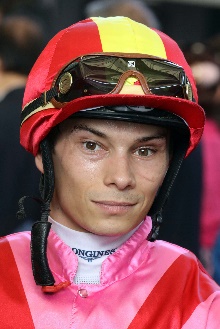 巴度現年31歲。巴度來自賽馬世家，他的母親巴迪女士是一位練馬師，父親Alain曾是一位騎師。巴度於2007年榮膺法國冠軍見習騎師，並於從騎第二年即憑六十場頭馬名列騎師榜前十名。巴度於2013年10月夥拍Norse King勝出巴黎市議會大賽，取得其首場分級賽頭馬。2015年馬季開始時，他獲委任為大馬主阿加汗的副帥，而蘇銘倫則為主帥。巴度於該季取得出道以來最佳成績，共贏得一百零四場頭馬，並在法國騎師榜居第七位。2016年12月11日，巴度首次在香港上陣，於為期兩個月的客串合共累積七場頭馬。他於2017/2018年度馬季再次來港，合共勝出十四場賽事。其後巴度第三次來港，作四個月的短期客串，並贏得二十六場頭馬。巴度於2020/2021年度馬季全季在港策騎，合共取得五十八場頭馬，是他在港從騎至今成績最佳的一季。他於該季夥拍「福逸」攻下主席短途獎，取得在港首項一級賽冠軍。巴度於2018年8月夥拍Nonza在多維爾勝出尚羅萬尼錦標，初嚐一級賽勝果。重要成就：法國冠軍見習騎師（2007年）。在港累積頭馬（截至11月28日為止）：一百三十四場。現年31歲。巴度來自賽馬世家，他的母親巴迪女士是一位練馬師，父親Alain曾是一位騎師。巴度於2007年榮膺法國冠軍見習騎師，並於從騎第二年即憑六十場頭馬名列騎師榜前十名。巴度於2013年10月夥拍Norse King勝出巴黎市議會大賽，取得其首場分級賽頭馬。2015年馬季開始時，他獲委任為大馬主阿加汗的副帥，而蘇銘倫則為主帥。巴度於該季取得出道以來最佳成績，共贏得一百零四場頭馬，並在法國騎師榜居第七位。2016年12月11日，巴度首次在香港上陣，於為期兩個月的客串合共累積七場頭馬。他於2017/2018年度馬季再次來港，合共勝出十四場賽事。其後巴度第三次來港，作四個月的短期客串，並贏得二十六場頭馬。巴度於2020/2021年度馬季全季在港策騎，合共取得五十八場頭馬，是他在港從騎至今成績最佳的一季。他於該季夥拍「福逸」攻下主席短途獎，取得在港首項一級賽冠軍。巴度於2018年8月夥拍Nonza在多維爾勝出尚羅萬尼錦標，初嚐一級賽勝果。重要成就：法國冠軍見習騎師（2007年）。在港累積頭馬（截至11月28日為止）：一百三十四場。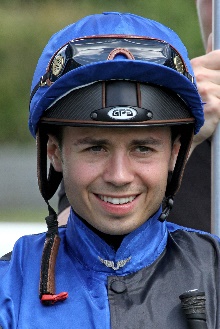 巴米高現年30歲。巴米高生於法國亞維儂市，他的祖父Christian是法屬科西嘉島的練馬師，叔伯輩Armand曾是一位平地賽和跳欄賽騎師。他出道初期追隨法國著名練馬師費伯華學藝，至今二人仍保持合作，而巴米高目前是高多芬陣營在法國的首席騎師。2011年，他以十九歲之齡出戰杜拜賽馬嘉年華賽事，為高多芬勝出多項大賽。隨後他延續佳績，於同年6月策騎「人人為我」，為費伯華及古摩亞攻下著名的葉森打吡大賽。同年於2011/2012年度馬季，他來港作短期策騎，其間出賽四十二次取得一勝。巴米高於2012年夥拍「蒙泰羅索」勇奪一級賽杜拜世界盃冠軍。2017年，他夥拍「攻心如焚」攻下育馬者盃草地大賽。他於2021年10月策騎「笑來威」在雅士谷勝出英國冠軍錦標，成為他新近的一級賽頭馬。在港累積頭馬（截至11月28日為止）：一場。現年30歲。巴米高生於法國亞維儂市，他的祖父Christian是法屬科西嘉島的練馬師，叔伯輩Armand曾是一位平地賽和跳欄賽騎師。他出道初期追隨法國著名練馬師費伯華學藝，至今二人仍保持合作，而巴米高目前是高多芬陣營在法國的首席騎師。2011年，他以十九歲之齡出戰杜拜賽馬嘉年華賽事，為高多芬勝出多項大賽。隨後他延續佳績，於同年6月策騎「人人為我」，為費伯華及古摩亞攻下著名的葉森打吡大賽。同年於2011/2012年度馬季，他來港作短期策騎，其間出賽四十二次取得一勝。巴米高於2012年夥拍「蒙泰羅索」勇奪一級賽杜拜世界盃冠軍。2017年，他夥拍「攻心如焚」攻下育馬者盃草地大賽。他於2021年10月策騎「笑來威」在雅士谷勝出英國冠軍錦標，成為他新近的一級賽頭馬。在港累積頭馬（截至11月28日為止）：一場。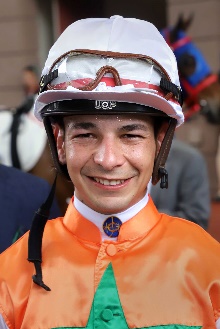 波健士現年28歲。波健士是南美馬圈近年其中一位表現出色的騎師，他在其家鄉巴西曾四度榮膺冠軍騎師。2014年，波健士與巴西第十二匹三冠馬王Bal A Bali合作無間，一再攻下經典賽事，亦令波健士聲名鵲起。他於2009/2010年度馬季以見習騎師身分開始從騎，並以位於里約熱內盧的卡夫雅馬場為基地。2011年12月，在他畢業成為正式騎師之前的兩個月，波健士取得其個人第三百七十四場頭馬，刷新見習騎師在巴西贏得最多頭馬的紀錄。2011/2012年度馬季，波健士首度榮膺巴西冠軍騎師。他該季合共取得二百四十四場頭馬，是他從騎以來單一馬季最多頭馬紀錄，勝出率達至百分之二十點七五。他其後再三奪冠軍騎師殊榮，所贏得的頭馬數目分別是二百一十二場、二百一十八場及一百八十六場，而他在該三個馬季均能保持百分之二十以上的勝出率。他於2013年3月夥拍Sutil攻下巴西橡樹大賽，首次勝出一級賽，迄今累積不少於十四場一級賽頭馬。這位輕磅騎師出道至今合共勝出逾一千六百場賽事。波健士於2020年3月18日在跑馬地策騎「好甜橙」掄元，首次在香港獲勝，其後他於該季增添十五場頭馬。他於2020/2021年度馬季增添二十二場頭馬，包括主策「君達星」攻下二級賽短途錦標，取得個人在港首場分級賽頭馬。 成就：四屆巴西冠軍騎師（2011/2012, 2013/2014, 2014/2015及2017/2018年度馬季）；巴西冠軍見習騎師。在港累積頭馬（截至11月28日為止）：四十四場。現年28歲。波健士是南美馬圈近年其中一位表現出色的騎師，他在其家鄉巴西曾四度榮膺冠軍騎師。2014年，波健士與巴西第十二匹三冠馬王Bal A Bali合作無間，一再攻下經典賽事，亦令波健士聲名鵲起。他於2009/2010年度馬季以見習騎師身分開始從騎，並以位於里約熱內盧的卡夫雅馬場為基地。2011年12月，在他畢業成為正式騎師之前的兩個月，波健士取得其個人第三百七十四場頭馬，刷新見習騎師在巴西贏得最多頭馬的紀錄。2011/2012年度馬季，波健士首度榮膺巴西冠軍騎師。他該季合共取得二百四十四場頭馬，是他從騎以來單一馬季最多頭馬紀錄，勝出率達至百分之二十點七五。他其後再三奪冠軍騎師殊榮，所贏得的頭馬數目分別是二百一十二場、二百一十八場及一百八十六場，而他在該三個馬季均能保持百分之二十以上的勝出率。他於2013年3月夥拍Sutil攻下巴西橡樹大賽，首次勝出一級賽，迄今累積不少於十四場一級賽頭馬。這位輕磅騎師出道至今合共勝出逾一千六百場賽事。波健士於2020年3月18日在跑馬地策騎「好甜橙」掄元，首次在香港獲勝，其後他於該季增添十五場頭馬。他於2020/2021年度馬季增添二十二場頭馬，包括主策「君達星」攻下二級賽短途錦標，取得個人在港首場分級賽頭馬。 成就：四屆巴西冠軍騎師（2011/2012, 2013/2014, 2014/2015及2017/2018年度馬季）；巴西冠軍見習騎師。在港累積頭馬（截至11月28日為止）：四十四場。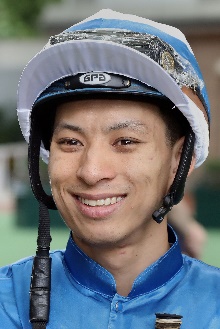 蔡明紹現年31歲。香港賽馬會見習騎師學校畢業生，獲派往澳洲接受見習騎師訓練，十七歲時在李斯摩馬場一天取得四捷。回港後，獲派往告東尼馬房擔任見習騎師，並於2008/2009年度馬季榮膺香港冠軍見習騎師。2010年1月成為正式騎師。2009年，他策騎「再領風騷」摘下國慶盃（香港三級賽），勝出其首項分級賽。其後，他夥拍「加州萬里」締創輝煌賽績，於2011年12月勇奪一級賽香港盃，成為首名揚威香港國際賽事的本地土生土長騎師。2013年12月26日，他策騎「迎風飄揚」贏得在港第二百五十場頭馬。2014年6月22日沙田賽馬日，他首次在港一天取得四冠。 2020/2021年度馬季，他共勝出三十一場，成績不俗。重要成就：香港冠軍見習騎師（2008/2009年度馬季）、識價盃騎師邀請賽銀馬鞍獎（2012年）。浪琴表香港國際賽事冠軍（兩項）︰香港盃（2011及2012年「加州萬里」）。在港累積頭馬（截至11月26日為止）：四百一十九場。現年31歲。香港賽馬會見習騎師學校畢業生，獲派往澳洲接受見習騎師訓練，十七歲時在李斯摩馬場一天取得四捷。回港後，獲派往告東尼馬房擔任見習騎師，並於2008/2009年度馬季榮膺香港冠軍見習騎師。2010年1月成為正式騎師。2009年，他策騎「再領風騷」摘下國慶盃（香港三級賽），勝出其首項分級賽。其後，他夥拍「加州萬里」締創輝煌賽績，於2011年12月勇奪一級賽香港盃，成為首名揚威香港國際賽事的本地土生土長騎師。2013年12月26日，他策騎「迎風飄揚」贏得在港第二百五十場頭馬。2014年6月22日沙田賽馬日，他首次在港一天取得四冠。 2020/2021年度馬季，他共勝出三十一場，成績不俗。重要成就：香港冠軍見習騎師（2008/2009年度馬季）、識價盃騎師邀請賽銀馬鞍獎（2012年）。浪琴表香港國際賽事冠軍（兩項）︰香港盃（2011及2012年「加州萬里」）。在港累積頭馬（截至11月26日為止）：四百一十九場。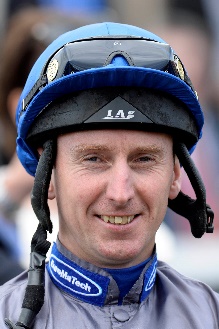 戴馬田現年46歲。戴馬田在英國安樹鎮出生，2006年策騎「珀西爵士」奪得葉森打吡大賽冠軍，繼2003年主策Casual Look攻下葉森橡樹大賽後，贏得第二項經典賽頭馬。他曾與「鳳凰烈焰」合作創下不少佳績，包括勝出2003年加拿大國際錦標、2004年香港瓶及2005年杜拜司馬經典賽。戴馬田2021年的代表作是策騎「致勝一擊」在葉森攻下加冕盃。浪琴表香港國際賽事冠軍（一項）︰香港瓶（2004年「鳳凰烈焰」）。在港累積頭馬（截至11月28日為止）：一場。現年46歲。戴馬田在英國安樹鎮出生，2006年策騎「珀西爵士」奪得葉森打吡大賽冠軍，繼2003年主策Casual Look攻下葉森橡樹大賽後，贏得第二項經典賽頭馬。他曾與「鳳凰烈焰」合作創下不少佳績，包括勝出2003年加拿大國際錦標、2004年香港瓶及2005年杜拜司馬經典賽。戴馬田2021年的代表作是策騎「致勝一擊」在葉森攻下加冕盃。浪琴表香港國際賽事冠軍（一項）︰香港瓶（2004年「鳳凰烈焰」）。在港累積頭馬（截至11月28日為止）：一場。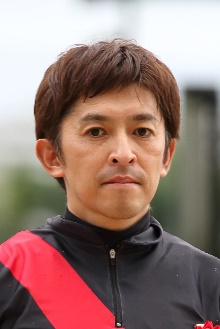 福永祐一現年45歲。福永祐一是日本明星級騎師之一，曾榮膺最佳新秀騎師。從騎以來已累積超過二千五百場頭馬，並曾兩度登上日本冠軍騎師寶座（2011及2013年）。1999年策騎Primo Ordine在日本一千堅尼大賽（櫻花賞）中報捷，初嚐一級賽勝果。他曾在海外勝出多項一級賽，包括2014年策騎「一路通」摘下杜拜免稅店盃；主策其日本橡樹大賽冠軍坐騎「西沙里奧」攻下2005年美國橡樹大賽；以及策騎「榮進寶蹄」摘下香港一哩錦標（2001年）及女皇盃（2002及2003年）。迄今已累積不少於二十九場一級賽頭馬。2014年贏得浪琴表國際騎師錦標賽冠軍。福永祐一的父親是著名騎師福永洋一。重要成就：日本冠軍騎師（2011及2013年）；浪琴表國際騎師錦標賽冠軍（2014年）。浪琴表香港國際賽事冠軍（一項）︰香港一哩錦標（2001年「榮進寶蹄」）。在港累積頭馬（截至11月28日為止）：五場。現年45歲。福永祐一是日本明星級騎師之一，曾榮膺最佳新秀騎師。從騎以來已累積超過二千五百場頭馬，並曾兩度登上日本冠軍騎師寶座（2011及2013年）。1999年策騎Primo Ordine在日本一千堅尼大賽（櫻花賞）中報捷，初嚐一級賽勝果。他曾在海外勝出多項一級賽，包括2014年策騎「一路通」摘下杜拜免稅店盃；主策其日本橡樹大賽冠軍坐騎「西沙里奧」攻下2005年美國橡樹大賽；以及策騎「榮進寶蹄」摘下香港一哩錦標（2001年）及女皇盃（2002及2003年）。迄今已累積不少於二十九場一級賽頭馬。2014年贏得浪琴表國際騎師錦標賽冠軍。福永祐一的父親是著名騎師福永洋一。重要成就：日本冠軍騎師（2011及2013年）；浪琴表國際騎師錦標賽冠軍（2014年）。浪琴表香港國際賽事冠軍（一項）︰香港一哩錦標（2001年「榮進寶蹄」）。在港累積頭馬（截至11月28日為止）：五場。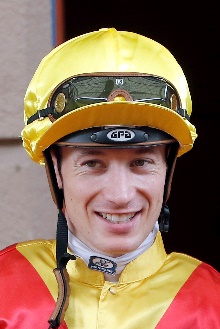 賀銘年現年30歲。法國籍騎師賀銘年在尚蒂伊展開策騎生涯，跟隨盧安學藝，至今已勝出逾七百場頭馬。2009年11月11日，他在里昂帕里策騎由著名練馬師羅迪普訓練的阿加汗名下賽駒Artana，取得首場勝仗。賀銘年在羅迪普的指導下完成見習騎師生涯，畢業後成為自由身騎師，主要在尚蒂伊策騎出賽。他與「巴黎市郊」的合作最為人津津樂道，曾夥拍該駒勝出多項賽事，包括於2012年在尚蒂伊勇奪一級賽法國打吡大賽冠軍。賀銘年曾於2012年策騎「巴黎市郊」首次在沙田馬場亮相角逐一級賽香港盃，跑入第十名。2019/2020年度馬季，賀銘年首次來港短期客串三個月，首天在沙田馬場上陣即先後憑「好友利」及「大俠士」取得兩場頭馬，該次客串合共勝出十七場賽事。他於2020/2021年度馬季全季在港策騎，其間於2021年1月17日在沙田一日五勝頭馬，交出在港從騎以來的代表作，該季則合共勝出二十七場。除了香港外，賀銘年也曾在英國、愛爾蘭、意大利、德國、美國、西班牙、杜拜及加拿大等地策騎。2017年，他夥拍賽前備受忽視的「鶴立雞群」揚威三級賽奧爾巴尼錦標，首次在皇家雅士谷賽期建功。在港累積頭馬（截至11月28日為止）：四十八場。現年30歲。法國籍騎師賀銘年在尚蒂伊展開策騎生涯，跟隨盧安學藝，至今已勝出逾七百場頭馬。2009年11月11日，他在里昂帕里策騎由著名練馬師羅迪普訓練的阿加汗名下賽駒Artana，取得首場勝仗。賀銘年在羅迪普的指導下完成見習騎師生涯，畢業後成為自由身騎師，主要在尚蒂伊策騎出賽。他與「巴黎市郊」的合作最為人津津樂道，曾夥拍該駒勝出多項賽事，包括於2012年在尚蒂伊勇奪一級賽法國打吡大賽冠軍。賀銘年曾於2012年策騎「巴黎市郊」首次在沙田馬場亮相角逐一級賽香港盃，跑入第十名。2019/2020年度馬季，賀銘年首次來港短期客串三個月，首天在沙田馬場上陣即先後憑「好友利」及「大俠士」取得兩場頭馬，該次客串合共勝出十七場賽事。他於2020/2021年度馬季全季在港策騎，其間於2021年1月17日在沙田一日五勝頭馬，交出在港從騎以來的代表作，該季則合共勝出二十七場。除了香港外，賀銘年也曾在英國、愛爾蘭、意大利、德國、美國、西班牙、杜拜及加拿大等地策騎。2017年，他夥拍賽前備受忽視的「鶴立雞群」揚威三級賽奧爾巴尼錦標，首次在皇家雅士谷賽期建功。在港累積頭馬（截至11月28日為止）：四十八場。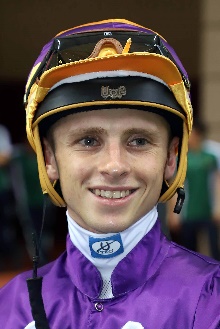 希威森現年24歲。希威森出身自賽馬世家，父親Carl Hewitson曾經從騎，現在則是一位練馬師。希威森起初是一名兜網馬球運動員，在省級和國家級賽事中均有出色表現。他於十二歲時已立志成為騎師，並會利用學校假期到伊利沙伯港策馬進行操練。畢業後，他於2016年入讀著名的南非騎師學院，並於第十次上陣時，在費爾維夥拍Blizzard Belle初嚐勝果。嶄露頭角的希威森於該季即憑七十三場頭馬，在南非見習騎師榜位居亞席。他接著於2016/2017和2017/2018年度馬季，分別憑一百二十四場和一百八十四場勝仗，連續兩季榮膺南非冠軍見習騎師。更重要的是，他於2017/2018年度馬季不僅榮膺冠軍見習騎師，更在南非騎師榜稱王，成為繼1972/1973年度馬季冠軍騎師羅拔時之後，首位摘下南非冠軍騎師殊榮的見習騎師。希威森首季在港策騎共勝出三場頭馬，隨後離港前往日本客串策騎兩個月，合共取得十九場頭馬，以及勝出兩項二級賽。他在日本客串期滿後返回南非，並於2020/2021年度馬季以二百六十三場頭馬，第三度登上南非冠軍騎師寶座。在港累積頭馬 (截至11月28日為止): 三場。現年24歲。希威森出身自賽馬世家，父親Carl Hewitson曾經從騎，現在則是一位練馬師。希威森起初是一名兜網馬球運動員，在省級和國家級賽事中均有出色表現。他於十二歲時已立志成為騎師，並會利用學校假期到伊利沙伯港策馬進行操練。畢業後，他於2016年入讀著名的南非騎師學院，並於第十次上陣時，在費爾維夥拍Blizzard Belle初嚐勝果。嶄露頭角的希威森於該季即憑七十三場頭馬，在南非見習騎師榜位居亞席。他接著於2016/2017和2017/2018年度馬季，分別憑一百二十四場和一百八十四場勝仗，連續兩季榮膺南非冠軍見習騎師。更重要的是，他於2017/2018年度馬季不僅榮膺冠軍見習騎師，更在南非騎師榜稱王，成為繼1972/1973年度馬季冠軍騎師羅拔時之後，首位摘下南非冠軍騎師殊榮的見習騎師。希威森首季在港策騎共勝出三場頭馬，隨後離港前往日本客串策騎兩個月，合共取得十九場頭馬，以及勝出兩項二級賽。他在日本客串期滿後返回南非，並於2020/2021年度馬季以二百六十三場頭馬，第三度登上南非冠軍騎師寶座。在港累積頭馬 (截至11月28日為止): 三場。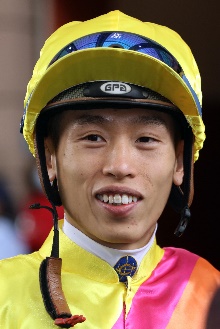 何澤堯現年31歲。香港賽馬會見習騎師學校畢業生，受訓時曾獲派往紐西蘭接受海外訓練，師承當地前領練馬師蘇利雲，其間共勝出四十四場頭馬。回港後，於2009/2010年度首季出賽，迅即取得佳績，共勝出十場頭馬，包括在港僅第四個賽馬日上陣即取得三捷。2010/2011年度馬季，他憑三十九場頭馬榮膺冠軍見習騎師。2012年10月1日，他策騎「藍城堡馬」取得在港第七十場頭馬，成為正式騎師。2014/2015年度馬季，他贏得三十三場頭馬，成為季內贏得最多頭馬的本地培育騎師。以頭馬數字而言，何澤堯於2019/2020年度馬季取得從騎以來最佳成績，共勝出六十七場頭馬，創下個人單季新高。然而，2020/2021年度馬季也堪稱是他迄今表現最出色的一季，皆因他於該季夥拍應屆香港馬王「金鎗六十」和日本佳駟「唯獨愛你」合共攻下五項一級賽，令他一度在浪琴表全球最佳騎師排名榜上並列首位。而在告東尼獎之爭中，他與周俊樂叮噹馬頭，最終憑六十一場勝仗，連續第三年奪得該項殊榮。2018年夏季，何澤堯在歐洲作短期策騎，其間於8月9日首次在英國上陣，即在希鐸夥拍練馬師張仕頓旗下的X Rated取得勝利。他於2019年夏季再度前往英國策騎，並在雅士谷出戰識價盃，夥拍由卓浩年訓練的「暗夜力量」勝出識價盃一哩讓賽，協助「世界隊」奪得識價盃冠軍。重要成就：香港冠軍見習騎師（2010/2011年度馬季）；最佳自由身騎師（2014/2015年度馬季）；告東尼獎（2018/2019，2019/2020及2020/21年度馬季）。浪琴表香港國際賽事冠軍（一項）︰香港一哩錦標（2020年「金鎗六十」）。在港累積頭馬（截至11月28日為止）：四百一十四場。現年31歲。香港賽馬會見習騎師學校畢業生，受訓時曾獲派往紐西蘭接受海外訓練，師承當地前領練馬師蘇利雲，其間共勝出四十四場頭馬。回港後，於2009/2010年度首季出賽，迅即取得佳績，共勝出十場頭馬，包括在港僅第四個賽馬日上陣即取得三捷。2010/2011年度馬季，他憑三十九場頭馬榮膺冠軍見習騎師。2012年10月1日，他策騎「藍城堡馬」取得在港第七十場頭馬，成為正式騎師。2014/2015年度馬季，他贏得三十三場頭馬，成為季內贏得最多頭馬的本地培育騎師。以頭馬數字而言，何澤堯於2019/2020年度馬季取得從騎以來最佳成績，共勝出六十七場頭馬，創下個人單季新高。然而，2020/2021年度馬季也堪稱是他迄今表現最出色的一季，皆因他於該季夥拍應屆香港馬王「金鎗六十」和日本佳駟「唯獨愛你」合共攻下五項一級賽，令他一度在浪琴表全球最佳騎師排名榜上並列首位。而在告東尼獎之爭中，他與周俊樂叮噹馬頭，最終憑六十一場勝仗，連續第三年奪得該項殊榮。2018年夏季，何澤堯在歐洲作短期策騎，其間於8月9日首次在英國上陣，即在希鐸夥拍練馬師張仕頓旗下的X Rated取得勝利。他於2019年夏季再度前往英國策騎，並在雅士谷出戰識價盃，夥拍由卓浩年訓練的「暗夜力量」勝出識價盃一哩讓賽，協助「世界隊」奪得識價盃冠軍。重要成就：香港冠軍見習騎師（2010/2011年度馬季）；最佳自由身騎師（2014/2015年度馬季）；告東尼獎（2018/2019，2019/2020及2020/21年度馬季）。浪琴表香港國際賽事冠軍（一項）︰香港一哩錦標（2020年「金鎗六十」）。在港累積頭馬（截至11月28日為止）：四百一十四場。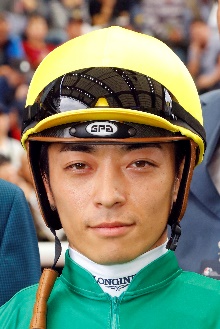 川田將雅現年36歲。川田將雅的曾祖父是日本地方競馬全國協會騎師，而祖父和父親均為日本地方競馬全國協會練馬師。川田將雅於2004年獲發日本中央競馬會騎師牌照，至今累積逾一千六百場日本中央競馬會賽事頭馬，更是日本中央競馬會歷來勝出全部五項經典賽的九位騎師之一，包括於2008年憑「北國隊長」勝出日本二千堅尼大賽、於2014年策騎「織女星」攻下櫻花賞（日本一千堅尼大賽）、於2016年夥拍「豐收節」摘下日本打吡大賽冠軍、於2012年主策「貴婦人」攻下日本橡樹大賽，以及於2010年憑Big Week 勝出菊花賞（日本聖烈治錦標）。此外，他亦曾夥拍「滿樂時」、「朗日清天」、「鐵杵成針」等佳駟上陣。川田將雅於2013年、2014、2019及2020年憑最高勝出率，四度榮獲日本中央競馬會大獎。2021年，他夥拍「唯獨愛你」勝出育馬者盃雌馬草地大賽（一級賽），成為他從騎至今的代表之作。暫未在港錄得頭馬。現年36歲。川田將雅的曾祖父是日本地方競馬全國協會騎師，而祖父和父親均為日本地方競馬全國協會練馬師。川田將雅於2004年獲發日本中央競馬會騎師牌照，至今累積逾一千六百場日本中央競馬會賽事頭馬，更是日本中央競馬會歷來勝出全部五項經典賽的九位騎師之一，包括於2008年憑「北國隊長」勝出日本二千堅尼大賽、於2014年策騎「織女星」攻下櫻花賞（日本一千堅尼大賽）、於2016年夥拍「豐收節」摘下日本打吡大賽冠軍、於2012年主策「貴婦人」攻下日本橡樹大賽，以及於2010年憑Big Week 勝出菊花賞（日本聖烈治錦標）。此外，他亦曾夥拍「滿樂時」、「朗日清天」、「鐵杵成針」等佳駟上陣。川田將雅於2013年、2014、2019及2020年憑最高勝出率，四度榮獲日本中央競馬會大獎。2021年，他夥拍「唯獨愛你」勝出育馬者盃雌馬草地大賽（一級賽），成為他從騎至今的代表之作。暫未在港錄得頭馬。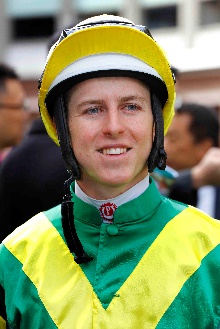 連達文現年27歲。連達文於2015年2月二十一歲生日前夕取得從騎以來第五百場勝仗，被視為澳洲馬壇嶄露頭角的新星之一。他於2009年在其父親兼練馬師Michael 的馬房擔任見習騎師，並由十六歲開始出賽，在西澳洲取得逾一百場頭馬。2010/2011年度馬季，他轉往墨爾本發展，加盟艾馬殊及翟世民馬房。他於2012/2013年度馬季成為正式騎師，並於該季首次在一季內突破一百場頭馬大關，共取得一百零六場勝仗，勝出率達百分之十六。2013/2014年度馬季，連達文勝出一百零五場賽事，不單再次打破一百場頭馬大關，更名列維多利亞省騎師榜季軍。他於2014年主策「拜託勁風」勇奪羅柏奇勒爵士錦標，打開一級賽勝利之門。連達文曾於2014/2015年度馬季後期來港作短期策騎，其間合共取得五場頭馬。他於2019年夏季在日本策騎時也曾獲勝。同樣於2019年，連達文橫掃澳洲大滿貫四項大賽中的三項冠軍，分別憑「奇米治河」、「白朗冰川」及「雍容白荷」攻下金拖鞋大賽、考菲爾德盃和覺士盾。他曾於2019年在日本攻下三項一級賽，包括夥拍「樸素無華」勝出維多利亞一哩賽及策騎「雍容白荷」在寶塚紀念賽及有馬紀念賽奏凱。在港累積頭馬（截至11月28日為止）：八場。現年27歲。連達文於2015年2月二十一歲生日前夕取得從騎以來第五百場勝仗，被視為澳洲馬壇嶄露頭角的新星之一。他於2009年在其父親兼練馬師Michael 的馬房擔任見習騎師，並由十六歲開始出賽，在西澳洲取得逾一百場頭馬。2010/2011年度馬季，他轉往墨爾本發展，加盟艾馬殊及翟世民馬房。他於2012/2013年度馬季成為正式騎師，並於該季首次在一季內突破一百場頭馬大關，共取得一百零六場勝仗，勝出率達百分之十六。2013/2014年度馬季，連達文勝出一百零五場賽事，不單再次打破一百場頭馬大關，更名列維多利亞省騎師榜季軍。他於2014年主策「拜託勁風」勇奪羅柏奇勒爵士錦標，打開一級賽勝利之門。連達文曾於2014/2015年度馬季後期來港作短期策騎，其間合共取得五場頭馬。他於2019年夏季在日本策騎時也曾獲勝。同樣於2019年，連達文橫掃澳洲大滿貫四項大賽中的三項冠軍，分別憑「奇米治河」、「白朗冰川」及「雍容白荷」攻下金拖鞋大賽、考菲爾德盃和覺士盾。他曾於2019年在日本攻下三項一級賽，包括夥拍「樸素無華」勝出維多利亞一哩賽及策騎「雍容白荷」在寶塚紀念賽及有馬紀念賽奏凱。在港累積頭馬（截至11月28日為止）：八場。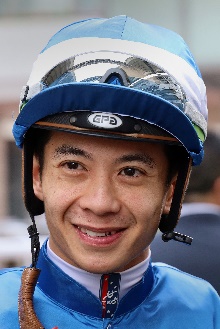 梁家俊現年33歲。香港賽馬會見習騎師學校畢業生。習騎時曾獲派往紐西蘭接受海外訓練，跟隨練馬師蘇利雲學藝，並在當地首次出賽。回港後成為蘇保羅馬房的見習騎師，其後於2011年6月1日策騎「多多昇」勝出在港第七十場頭馬，成為正式騎師。他於2017/2018年度馬季取得三十七場頭馬，連續第二年以季內成績最佳的本地培育騎師身分奪得「告東尼獎」。梁家俊於該季夥拍其後榮膺香港馬王的「美麗傳承」首度摘下一級賽頭馬，此前亦曾主策該駒勝出一項三級賽及一項二級賽。2020/2021年度馬季，梁家俊創下個人最佳成績，共得三十九場頭馬，包括策騎「有理共想」摘下二級賽精英碗桂冠。重要成就：亞洲見習騎師挑戰賽冠軍（2010年）、「告東尼獎」（2016/2017及2017/2018年度馬季）。浪琴表香港國際賽事冠軍（一項）︰香港一哩錦標（2017年「美麗傳承」）。在港累積頭馬（截至11月28日為止）：三百六十二場。現年33歲。香港賽馬會見習騎師學校畢業生。習騎時曾獲派往紐西蘭接受海外訓練，跟隨練馬師蘇利雲學藝，並在當地首次出賽。回港後成為蘇保羅馬房的見習騎師，其後於2011年6月1日策騎「多多昇」勝出在港第七十場頭馬，成為正式騎師。他於2017/2018年度馬季取得三十七場頭馬，連續第二年以季內成績最佳的本地培育騎師身分奪得「告東尼獎」。梁家俊於該季夥拍其後榮膺香港馬王的「美麗傳承」首度摘下一級賽頭馬，此前亦曾主策該駒勝出一項三級賽及一項二級賽。2020/2021年度馬季，梁家俊創下個人最佳成績，共得三十九場頭馬，包括策騎「有理共想」摘下二級賽精英碗桂冠。重要成就：亞洲見習騎師挑戰賽冠軍（2010年）、「告東尼獎」（2016/2017及2017/2018年度馬季）。浪琴表香港國際賽事冠軍（一項）︰香港一哩錦標（2017年「美麗傳承」）。在港累積頭馬（截至11月28日為止）：三百六十二場。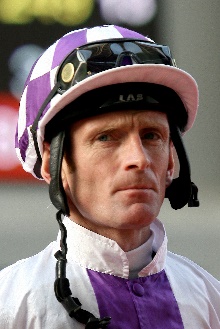 萬寧現年54歲，於1982年開始與練馬師鮑爾傑合作，並與鮑爾傑的女兒結為夫婦。他曾於1984年及1987年兩度榮膺愛爾蘭冠軍見習騎師，並於1993年成為鮑爾傑馬房的首席騎師。他於2002年憑「瑪嘉露娜」攻下一級賽愛爾蘭橡樹大賽，首度揚威經典賽。他的重要一級賽勝仗包括於2008年策騎「新路向」攻下英國葉森打，其後再憑該駒勝出愛爾蘭及英國冠軍錦標。「新路向」亦是萬寧及鮑爾傑於七年內五奪杜何斯特錦標的功臣之一，而最近一次為萬寧及鮑爾傑奪得杜何斯特錦標的「黎明路向」，再於2013年在新市場勝出二千堅尼。萬寧亦於2013年憑「皮革貿易」首奪一級賽愛爾蘭打吡桂冠。萬寧亦曾為「快勝寶」、Teofilo、「電眼美人」、Saoirse Abu及Eva Luna等星級賽駒主轡，其中與他最為合拍的可說是雌馬「歷山金駒」，這對人馬組合先後在四個國家五勝一級賽，包括於2004年以一短馬頭位之先力壓「牛精福星」捧走香港盃。2020及2021年，他夥拍「文政兼從」（2020年未來錦標）及「詩情綻放」（2021年英國二千堅尼及聖詹姆士皇宮錦標）增添一級賽頭馬進賬。浪琴表香港國際賽事冠軍（一項）︰香港盃（2004年「歷山金駒」）。在港累積頭馬（截至11月28日為止）：七場。現年54歲，於1982年開始與練馬師鮑爾傑合作，並與鮑爾傑的女兒結為夫婦。他曾於1984年及1987年兩度榮膺愛爾蘭冠軍見習騎師，並於1993年成為鮑爾傑馬房的首席騎師。他於2002年憑「瑪嘉露娜」攻下一級賽愛爾蘭橡樹大賽，首度揚威經典賽。他的重要一級賽勝仗包括於2008年策騎「新路向」攻下英國葉森打，其後再憑該駒勝出愛爾蘭及英國冠軍錦標。「新路向」亦是萬寧及鮑爾傑於七年內五奪杜何斯特錦標的功臣之一，而最近一次為萬寧及鮑爾傑奪得杜何斯特錦標的「黎明路向」，再於2013年在新市場勝出二千堅尼。萬寧亦於2013年憑「皮革貿易」首奪一級賽愛爾蘭打吡桂冠。萬寧亦曾為「快勝寶」、Teofilo、「電眼美人」、Saoirse Abu及Eva Luna等星級賽駒主轡，其中與他最為合拍的可說是雌馬「歷山金駒」，這對人馬組合先後在四個國家五勝一級賽，包括於2004年以一短馬頭位之先力壓「牛精福星」捧走香港盃。2020及2021年，他夥拍「文政兼從」（2020年未來錦標）及「詩情綻放」（2021年英國二千堅尼及聖詹姆士皇宮錦標）增添一級賽頭馬進賬。浪琴表香港國際賽事冠軍（一項）︰香港盃（2004年「歷山金駒」）。在港累積頭馬（截至11月28日為止）：七場。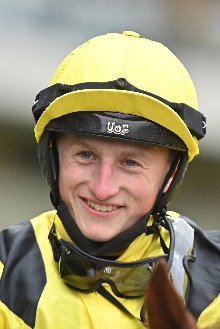 馬昆現年23歲。馬昆並非來自賽馬家族，但早於十二歲時已決定學習騎馬，因而接觸到小馬賽事並入讀英國騎師學校。他於十五歲時涉足阿拉伯馬賽事，其後到威爾特郡跟隨向能學藝，邁出從騎生涯中最重要一步。翌年，他憑五十四場頭馬榮膺英國平地賽冠軍見習騎師。他於2017年夥拍「安娜列林」在梭士百利攻下三級賽Dick Poole雌馬錦標 ，打開分級賽勝門。2018年，馬昆首次勝出超過一百場頭馬，並於年底赴澳洲為練馬師奧詩效力六星期。他返回歐洲後再奪兩項三級賽冠軍，其中一項在法國聖格盧取得。他於2020年再次到澳洲作短期客串，其間曾策騎郗國思麾下的「加踏步」分別在玫瑰崗和蘭域攻下蘭威錦標和女皇伊利沙伯錦標兩項一級賽，深受澳洲馬迷歡迎。馬昆去年也曾主策Galileo Chrome在唐加士達勝出聖烈治錦標，初嚐英國一級賽及經典賽勝果；其後再度夥拍「加踏步」，於英國冠軍錦標賽馬日在雅士谷摘下英國冠軍錦標。2021年，馬昆夥拍「加踏步」再創佳績，成功衛冕女皇伊利沙伯錦標，以及主策「星光俠」揚威一級賽七月盃。重要成就：英國平地賽冠軍見習騎師（2015年）。暫未在港錄得頭馬。現年23歲。馬昆並非來自賽馬家族，但早於十二歲時已決定學習騎馬，因而接觸到小馬賽事並入讀英國騎師學校。他於十五歲時涉足阿拉伯馬賽事，其後到威爾特郡跟隨向能學藝，邁出從騎生涯中最重要一步。翌年，他憑五十四場頭馬榮膺英國平地賽冠軍見習騎師。他於2017年夥拍「安娜列林」在梭士百利攻下三級賽Dick Poole雌馬錦標 ，打開分級賽勝門。2018年，馬昆首次勝出超過一百場頭馬，並於年底赴澳洲為練馬師奧詩效力六星期。他返回歐洲後再奪兩項三級賽冠軍，其中一項在法國聖格盧取得。他於2020年再次到澳洲作短期客串，其間曾策騎郗國思麾下的「加踏步」分別在玫瑰崗和蘭域攻下蘭威錦標和女皇伊利沙伯錦標兩項一級賽，深受澳洲馬迷歡迎。馬昆去年也曾主策Galileo Chrome在唐加士達勝出聖烈治錦標，初嚐英國一級賽及經典賽勝果；其後再度夥拍「加踏步」，於英國冠軍錦標賽馬日在雅士谷摘下英國冠軍錦標。2021年，馬昆夥拍「加踏步」再創佳績，成功衛冕女皇伊利沙伯錦標，以及主策「星光俠」揚威一級賽七月盃。重要成就：英國平地賽冠軍見習騎師（2015年）。暫未在港錄得頭馬。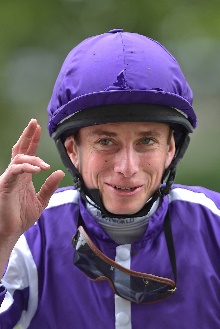 莫雅現年38歲。莫雅曾兩度揚威浪琴表國際騎師錦標賽，是近年全球最優秀的騎師之一。2014年，莫雅合共勝出十五項一級賽，成績斐然，因而奪得首屆浪琴表全球最佳騎師獎。莫雅於2016年再奪該項殊榮，今年他亦在浪琴表全球最佳騎師排行榜上領先，有望第三度摘桂。莫雅來自賽馬世家，2000年5月，莫雅在圖斯特為練馬師父親莫加里策騎Mersey Beat攻下一項跳欄賽，取得個人首項勝仗。莫雅於2002年1月在嶺飛憑Marwell’s Kiss取得首場平地賽頭馬。2006年，莫雅策騎「莫企圖」攻下在約克舉行的國際錦標，勇奪個人首項一級賽殊榮。他曾勝出十一項英國經典賽事。2020年，他取得八項一級賽冠軍。他於2021年攻下十三項一級賽，迄今在十一個國家合共勝出一百五十三場一級賽。從騎以來，莫雅曾勝出不少世界頂級大賽，包括凱旋門大賽、葉森打吡、日本盃、育馬者盃草地大賽及墨爾本盃。重要成就：英國冠軍騎師（2006年、2008年及2009年）；英國冠軍見習騎師（2003年）；浪琴表國際騎師錦標賽冠軍（2009年平頭冠軍及2010年）；浪琴表全球最佳騎師獎得主（2014年及2016年）。浪琴表香港國際賽事冠軍（七項）：香港瓶（2015年及2017年「高地之舞」、2020年「業界巨頭」）；香港盃（2010年「飛雪仙蹤」、2016年「滿樂時」）；香港一哩錦標（2015年「滿樂時」）；香港短途錦標（2020年「野田重擊」）。在港累積頭馬（截至11月28日為止）：三十六場。現年38歲。莫雅曾兩度揚威浪琴表國際騎師錦標賽，是近年全球最優秀的騎師之一。2014年，莫雅合共勝出十五項一級賽，成績斐然，因而奪得首屆浪琴表全球最佳騎師獎。莫雅於2016年再奪該項殊榮，今年他亦在浪琴表全球最佳騎師排行榜上領先，有望第三度摘桂。莫雅來自賽馬世家，2000年5月，莫雅在圖斯特為練馬師父親莫加里策騎Mersey Beat攻下一項跳欄賽，取得個人首項勝仗。莫雅於2002年1月在嶺飛憑Marwell’s Kiss取得首場平地賽頭馬。2006年，莫雅策騎「莫企圖」攻下在約克舉行的國際錦標，勇奪個人首項一級賽殊榮。他曾勝出十一項英國經典賽事。2020年，他取得八項一級賽冠軍。他於2021年攻下十三項一級賽，迄今在十一個國家合共勝出一百五十三場一級賽。從騎以來，莫雅曾勝出不少世界頂級大賽，包括凱旋門大賽、葉森打吡、日本盃、育馬者盃草地大賽及墨爾本盃。重要成就：英國冠軍騎師（2006年、2008年及2009年）；英國冠軍見習騎師（2003年）；浪琴表國際騎師錦標賽冠軍（2009年平頭冠軍及2010年）；浪琴表全球最佳騎師獎得主（2014年及2016年）。浪琴表香港國際賽事冠軍（七項）：香港瓶（2015年及2017年「高地之舞」、2020年「業界巨頭」）；香港盃（2010年「飛雪仙蹤」、2016年「滿樂時」）；香港一哩錦標（2015年「滿樂時」）；香港短途錦標（2020年「野田重擊」）。在港累積頭馬（截至11月28日為止）：三十六場。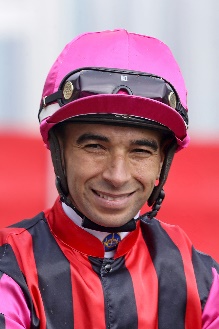 莫雷拉現年38歲。被馬迷及傳媒暱稱為「雷神」的莫雷拉，於2012年第二次參加浪琴表國際騎師錦標賽便奪得冠軍。這位巴西籍好手曾在南美勝出逾一千場頭馬。他於2009年前往新加坡發展，在當地首個馬季居騎師榜第三名，其後連續四年稱霸新加坡騎師榜。他於2013年10月來港發展，曾連續三季先後憑一百四十五場、一百六十八場及一百七十場破紀錄頭馬總數蟬聯香港冠軍騎師。莫雷拉於2017/2018年度馬季結束後離港前往日本發展，其後於2018年12月返回香港，成為蔡約翰馬房的聘約騎師，並於該季取得九十場頭馬。2020/2021年度馬季，他共取得一百五十七場頭馬，第四度榮膺香港冠軍騎師，並在該馬季的浪琴表國際騎師錦標賽中僅不敵潘頓而屈居亞軍。今季在騎師榜上他亦暫時落後榜首的潘頓居第二位。重要成就：浪琴表國際騎師錦標賽冠軍（2012年）；香港冠軍騎師（2014/2015、2015/2016、2016/2017、2020/21年度馬季）；新加坡冠軍騎師（2010年、2011年、2012年及2013年）；兩屆巴西日蝕大獎得主（2006/2007、2007/2008年度）；在一個香港馬季內最快贏得一百場頭馬（2017年2月22日）；刷新在一個香港馬季內贏得最多頭馬的紀錄（2016/2017年度馬季一百七十場）；在一個香港賽馬日內贏得最多頭馬的紀錄（八捷：2017年3月5日）；打破新加坡一個馬季內贏得最多頭馬的紀錄（2012年二百零六場）；在克蘭芝馬場一個賽馬日內八戰八勝（2013年9月6日）；在巴西城市花園馬場一天內勝出八仗（2006年3月）；日本世界星級騎師大賽冠軍（2015年）。浪琴表香港國際賽事冠軍（六項）：香港瓶（2016年「里見皇冠」、2019年「耀滿瓶」）；香港盃（2014年「威爾頓」）；香港一哩錦標（2014年「步步友」）；香港短途錦標（2015年「幸福指數」、2019年「爭分奪秒」）。在港累積頭馬（截至11月28日為止）：一千一百三十五場。現年38歲。被馬迷及傳媒暱稱為「雷神」的莫雷拉，於2012年第二次參加浪琴表國際騎師錦標賽便奪得冠軍。這位巴西籍好手曾在南美勝出逾一千場頭馬。他於2009年前往新加坡發展，在當地首個馬季居騎師榜第三名，其後連續四年稱霸新加坡騎師榜。他於2013年10月來港發展，曾連續三季先後憑一百四十五場、一百六十八場及一百七十場破紀錄頭馬總數蟬聯香港冠軍騎師。莫雷拉於2017/2018年度馬季結束後離港前往日本發展，其後於2018年12月返回香港，成為蔡約翰馬房的聘約騎師，並於該季取得九十場頭馬。2020/2021年度馬季，他共取得一百五十七場頭馬，第四度榮膺香港冠軍騎師，並在該馬季的浪琴表國際騎師錦標賽中僅不敵潘頓而屈居亞軍。今季在騎師榜上他亦暫時落後榜首的潘頓居第二位。重要成就：浪琴表國際騎師錦標賽冠軍（2012年）；香港冠軍騎師（2014/2015、2015/2016、2016/2017、2020/21年度馬季）；新加坡冠軍騎師（2010年、2011年、2012年及2013年）；兩屆巴西日蝕大獎得主（2006/2007、2007/2008年度）；在一個香港馬季內最快贏得一百場頭馬（2017年2月22日）；刷新在一個香港馬季內贏得最多頭馬的紀錄（2016/2017年度馬季一百七十場）；在一個香港賽馬日內贏得最多頭馬的紀錄（八捷：2017年3月5日）；打破新加坡一個馬季內贏得最多頭馬的紀錄（2012年二百零六場）；在克蘭芝馬場一個賽馬日內八戰八勝（2013年9月6日）；在巴西城市花園馬場一天內勝出八仗（2006年3月）；日本世界星級騎師大賽冠軍（2015年）。浪琴表香港國際賽事冠軍（六項）：香港瓶（2016年「里見皇冠」、2019年「耀滿瓶」）；香港盃（2014年「威爾頓」）；香港一哩錦標（2014年「步步友」）；香港短途錦標（2015年「幸福指數」、2019年「爭分奪秒」）。在港累積頭馬（截至11月28日為止）：一千一百三十五場。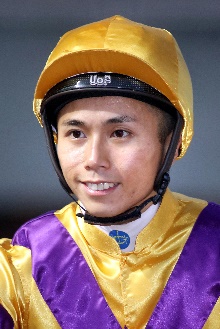 潘明輝現年28歲 。潘明輝於2017年3月開始在港策騎，首日在港上陣即能贏得首場頭馬，但同日卻因意外受傷而須休賽三個星期。復出後表現出色，在其後十四次賽事的一百一十二匹坐騎中，取得二十場頭馬，瞬即晉身七磅見習騎師之列，並在翌季勝出三十五場賽事。潘明輝在香港賽馬會見習騎師學校受訓期間，曾於2015年6月前往澳洲南澳洲省接受海外訓練，跟隨前領練馬師佐利學藝。他於2015年10月首度策騎出賽，一出即勝。直至2016年7月，他於首個馬季合共取得五十一場頭馬，榮膺2015/2016年度馬季南澳洲冠軍見習騎師。潘明輝於之後的一個澳洲馬季繼續在阿德萊德策騎，直至2017年3月離開澳洲前，合共取得六十五場頭馬，在南澳洲騎師榜暫居第二位。總結他回港前的成績，合共上陣八百六十二次，取得一百一十七場頭馬，勝出率為百分之十三點五七。他於2017年8月策騎「法樂」勝出新加坡三級賽花園城市錦標，取得個人首場分級賽頭馬，並於2018年香港馬季歇暑期間再在新加坡增添頭馬進賬，於克蘭芝馬場攻下另一項新加坡三級賽珍寶型機錦標。其後他亦在港夥拍「旌暉」攻下2019年洋紫荊短途錦標。這對人馬拍檔於2019/2020年度馬季繼續合作，勝出三級賽精英盃，而潘明輝該季合共取得二十九場頭馬。他於2020/2021年度馬季合共取得三十七場頭馬，創下個人最佳成績，包括分別夥拍「龍鼓飛揚」及「勇猛神駒」攻下百週年紀念銀瓶及皇太后紀念盃兩項三級賽。 成就：南澳洲冠軍見習騎師 (2015/2016年度馬季)。在港累積頭馬（截至11月28日為止）：一百六十五場。現年28歲 。潘明輝於2017年3月開始在港策騎，首日在港上陣即能贏得首場頭馬，但同日卻因意外受傷而須休賽三個星期。復出後表現出色，在其後十四次賽事的一百一十二匹坐騎中，取得二十場頭馬，瞬即晉身七磅見習騎師之列，並在翌季勝出三十五場賽事。潘明輝在香港賽馬會見習騎師學校受訓期間，曾於2015年6月前往澳洲南澳洲省接受海外訓練，跟隨前領練馬師佐利學藝。他於2015年10月首度策騎出賽，一出即勝。直至2016年7月，他於首個馬季合共取得五十一場頭馬，榮膺2015/2016年度馬季南澳洲冠軍見習騎師。潘明輝於之後的一個澳洲馬季繼續在阿德萊德策騎，直至2017年3月離開澳洲前，合共取得六十五場頭馬，在南澳洲騎師榜暫居第二位。總結他回港前的成績，合共上陣八百六十二次，取得一百一十七場頭馬，勝出率為百分之十三點五七。他於2017年8月策騎「法樂」勝出新加坡三級賽花園城市錦標，取得個人首場分級賽頭馬，並於2018年香港馬季歇暑期間再在新加坡增添頭馬進賬，於克蘭芝馬場攻下另一項新加坡三級賽珍寶型機錦標。其後他亦在港夥拍「旌暉」攻下2019年洋紫荊短途錦標。這對人馬拍檔於2019/2020年度馬季繼續合作，勝出三級賽精英盃，而潘明輝該季合共取得二十九場頭馬。他於2020/2021年度馬季合共取得三十七場頭馬，創下個人最佳成績，包括分別夥拍「龍鼓飛揚」及「勇猛神駒」攻下百週年紀念銀瓶及皇太后紀念盃兩項三級賽。 成就：南澳洲冠軍見習騎師 (2015/2016年度馬季)。在港累積頭馬（截至11月28日為止）：一百六十五場。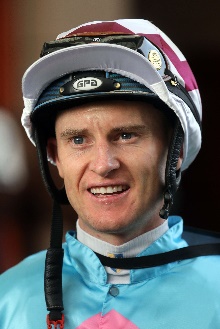 潘頓現年38歲。2013/2014年度馬季，潘頓憑一百一十二場頭馬首奪香港冠軍騎師殊榮，不單打破韋達長達十三季的壟斷局面，當時更成為歷來在港一季內最快贏足五十場頭馬的騎師，亦是繼韋達後第二位能在一季內勝出一百場頭馬的騎師。他於2017/2018年度馬季第二度封王，擊敗連續三季榮膺香港冠軍騎師的莫雷拉。2018/2019年度馬季，潘頓共贏得一百六十八場頭馬再次摘冠，是他從騎至今取得最多頭馬的一季，並成為香港馬壇歷來第二位累積一千場頭馬的騎師。他在季內累積獎金達234,989,515港元，刷新騎師在一季內贏得最多獎金的紀錄。這位澳洲籍好手於2019/2020年度馬季憑一百四十七場頭馬，連續第三季及歷來第四度榮膺香港冠軍騎師。他該季勝出三項一級賽，包括於2020年策騎「時時精綵」攻下女皇盃，成為歷來唯一曾勝出香港所辦每項一級賽的騎師。他於2020/2021年度馬季取得一百二十五場頭馬，在騎師榜居第二位，不敵莫雷拉，未能連續四季榮膺香港冠軍騎師。但他該季仍屢創佳績，包括策騎「樸素無華」個人第二度攻下一級賽香港盃，成為香港國際賽事歷來成績最佳的騎師。他於該季也第二次勝出浪琴表國際騎師錦標賽。踏入2021/2022年度馬季後，潘頓氣勢如虹，目前在騎師榜上大幅領先對手居於首位。潘頓在布里斯本出道，並於2003年以見習騎師身分榮膺當地冠軍騎師，成績驕人。其後轉赴悉尼發展，並於當中兩個馬季名列悉尼騎師榜的亞軍。潘頓於2007年9月來港發展。他勝出的主要賽事包括憑「小橋流水」攻下2012年皇家雅士谷賽期的皇席錦標，以及九項浪琴表香港國際賽事。重要成就：香港冠軍騎師（2013/2014、2017/2018、2018/2019及2019/2020年度馬季）；布里斯本冠軍騎師（2003年以見習騎師身分奪得殊榮）；浪琴表國際騎師錦標賽冠軍（2017年及2020年）；日本世界超級騎師大賽冠軍（2012年）。浪琴表香港國際賽事冠軍（九項）：香港瓶（2013年「多名利」、2018年「時時精綵」）；香港盃（2017年「馬克羅斯」、2020年「樸素無華」）；香港一哩錦標（2012年「雄心威龍」、2016年「美麗大師」、2018年「美麗傳承」）；香港短途錦標（2014年及2016年「友瑩格」）。在港累積頭馬（截至11月28日為止）：一千三百三十七場。現年38歲。2013/2014年度馬季，潘頓憑一百一十二場頭馬首奪香港冠軍騎師殊榮，不單打破韋達長達十三季的壟斷局面，當時更成為歷來在港一季內最快贏足五十場頭馬的騎師，亦是繼韋達後第二位能在一季內勝出一百場頭馬的騎師。他於2017/2018年度馬季第二度封王，擊敗連續三季榮膺香港冠軍騎師的莫雷拉。2018/2019年度馬季，潘頓共贏得一百六十八場頭馬再次摘冠，是他從騎至今取得最多頭馬的一季，並成為香港馬壇歷來第二位累積一千場頭馬的騎師。他在季內累積獎金達234,989,515港元，刷新騎師在一季內贏得最多獎金的紀錄。這位澳洲籍好手於2019/2020年度馬季憑一百四十七場頭馬，連續第三季及歷來第四度榮膺香港冠軍騎師。他該季勝出三項一級賽，包括於2020年策騎「時時精綵」攻下女皇盃，成為歷來唯一曾勝出香港所辦每項一級賽的騎師。他於2020/2021年度馬季取得一百二十五場頭馬，在騎師榜居第二位，不敵莫雷拉，未能連續四季榮膺香港冠軍騎師。但他該季仍屢創佳績，包括策騎「樸素無華」個人第二度攻下一級賽香港盃，成為香港國際賽事歷來成績最佳的騎師。他於該季也第二次勝出浪琴表國際騎師錦標賽。踏入2021/2022年度馬季後，潘頓氣勢如虹，目前在騎師榜上大幅領先對手居於首位。潘頓在布里斯本出道，並於2003年以見習騎師身分榮膺當地冠軍騎師，成績驕人。其後轉赴悉尼發展，並於當中兩個馬季名列悉尼騎師榜的亞軍。潘頓於2007年9月來港發展。他勝出的主要賽事包括憑「小橋流水」攻下2012年皇家雅士谷賽期的皇席錦標，以及九項浪琴表香港國際賽事。重要成就：香港冠軍騎師（2013/2014、2017/2018、2018/2019及2019/2020年度馬季）；布里斯本冠軍騎師（2003年以見習騎師身分奪得殊榮）；浪琴表國際騎師錦標賽冠軍（2017年及2020年）；日本世界超級騎師大賽冠軍（2012年）。浪琴表香港國際賽事冠軍（九項）：香港瓶（2013年「多名利」、2018年「時時精綵」）；香港盃（2017年「馬克羅斯」、2020年「樸素無華」）；香港一哩錦標（2012年「雄心威龍」、2016年「美麗大師」、2018年「美麗傳承」）；香港短途錦標（2014年及2016年「友瑩格」）。在港累積頭馬（截至11月28日為止）：一千三百三十七場。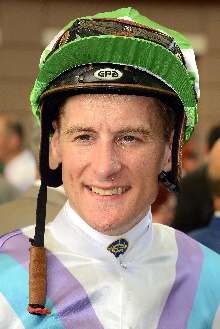 薛恩現年34歲。薛恩之父為前澳洲冠軍見習騎師。薛恩在維多利亞省展開從騎生涯，於2003年在基爾摩策騎Clearly Unique勝出首場頭馬。薛恩十七歲時，尚在見習階段便夥拍Demerger攻下阿德雷得盃，贏得首項一級賽冠軍。他在墨爾本從騎表現出色，於2004/2005年度馬季成為首名獲頒Scobie Breasley傑出騎術獎的見習騎師，創下紀錄。薛恩其後於2007/2008年度轉往悉尼發展，為練馬師活侯夫人擔任馬房騎師，當季即取得佳績，榮登悉尼冠軍騎師寶座。2008年，薛恩二十歲時策騎由甘明斯訓練的「觀覽」勝出墨爾本盃，成為該賽最年輕冠軍騎師之一。2017/2018年度馬季，薛恩合共取得一百三十六場頭馬，在悉尼騎師榜位居亞席。他於2018/2019年度馬季初在一次試閘中被坐騎拋下，頸部嚴重受傷，因而休賽約半季，復出後依舊表現優秀，全季勝出五十三場賽事，更創下個人從騎以來最高勝出率百分之二十一。薛恩於2021年6月20日夥拍「顯心星」在沙田攻下三級賽精英盃，取得在港首項分級賽冠軍。他該季也曾主策「勁搏」勝出香港經典一哩賽；2020/2021年度馬季合共贏得二十四場頭馬。成就：悉尼冠軍騎師（2007/2008年度馬季）；維多利亞省冠軍見習騎師（2005/2006年度馬季）；Scobie Breasley傑出騎術獎（2005年）；貝禮頓獎（2018年）。在港累積頭馬（截至11月28日為止）：四十六場。現年34歲。薛恩之父為前澳洲冠軍見習騎師。薛恩在維多利亞省展開從騎生涯，於2003年在基爾摩策騎Clearly Unique勝出首場頭馬。薛恩十七歲時，尚在見習階段便夥拍Demerger攻下阿德雷得盃，贏得首項一級賽冠軍。他在墨爾本從騎表現出色，於2004/2005年度馬季成為首名獲頒Scobie Breasley傑出騎術獎的見習騎師，創下紀錄。薛恩其後於2007/2008年度轉往悉尼發展，為練馬師活侯夫人擔任馬房騎師，當季即取得佳績，榮登悉尼冠軍騎師寶座。2008年，薛恩二十歲時策騎由甘明斯訓練的「觀覽」勝出墨爾本盃，成為該賽最年輕冠軍騎師之一。2017/2018年度馬季，薛恩合共取得一百三十六場頭馬，在悉尼騎師榜位居亞席。他於2018/2019年度馬季初在一次試閘中被坐騎拋下，頸部嚴重受傷，因而休賽約半季，復出後依舊表現優秀，全季勝出五十三場賽事，更創下個人從騎以來最高勝出率百分之二十一。薛恩於2021年6月20日夥拍「顯心星」在沙田攻下三級賽精英盃，取得在港首項分級賽冠軍。他該季也曾主策「勁搏」勝出香港經典一哩賽；2020/2021年度馬季合共贏得二十四場頭馬。成就：悉尼冠軍騎師（2007/2008年度馬季）；維多利亞省冠軍見習騎師（2005/2006年度馬季）；Scobie Breasley傑出騎術獎（2005年）；貝禮頓獎（2018年）。在港累積頭馬（截至11月28日為止）：四十六場。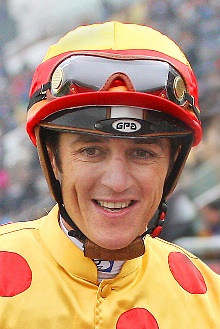 蘇銘倫現年40歲。來自比利時的頂級好手蘇銘倫，其父親Jean-Marc是跳欄賽騎師。擔任見習騎師時，蘇銘倫跟隨在尚蒂伊設廄的鮑庭學藝，於1997年11月贏得個人首場頭馬，並於1999年成為法國冠軍見習騎師。蘇銘倫甚具策騎天分，迄今已十度登上法國冠軍騎師寶座（2003、2005、2006、2011、2012、2013、2014、2015（與布達德並列冠軍）、2017及2018年）。他於2018年在歐洲贏得三百零五場頭馬，創下一項紀錄。蘇銘倫曾兩度擔任馬主阿加汗的主帥，並為阿加汗贏得多場重要勝仗，最為人熟知的包括分別策騎「帶來吉利」和出色雌馬「實夠威」兩勝凱旋門大賽。他曾在歐洲、日本、香港、杜拜、加拿大及美國勝出一級賽。2016年，他夥拍「好戰王」摘下愛爾蘭冠軍錦標及英國冠軍錦標。他也曾策騎高多芬名下的「轟雷暴雪」，於2018及2019年連勝兩屆杜拜世界盃。他於2021年策騎「完備力量」勝出中央公園錦標及莫尼大賽，以及夥拍「安卡村」攻下聖安利爾大賽，增添一級賽頭馬進賬。重要成就：十屆法國冠軍騎師。浪琴表香港國際賽事冠軍（兩項）：香港一哩錦標（2008年「好爸爸」、2019年「頌讚火星」）。在港累積頭馬（截至11月28日為止）：一百二十一場。現年40歲。來自比利時的頂級好手蘇銘倫，其父親Jean-Marc是跳欄賽騎師。擔任見習騎師時，蘇銘倫跟隨在尚蒂伊設廄的鮑庭學藝，於1997年11月贏得個人首場頭馬，並於1999年成為法國冠軍見習騎師。蘇銘倫甚具策騎天分，迄今已十度登上法國冠軍騎師寶座（2003、2005、2006、2011、2012、2013、2014、2015（與布達德並列冠軍）、2017及2018年）。他於2018年在歐洲贏得三百零五場頭馬，創下一項紀錄。蘇銘倫曾兩度擔任馬主阿加汗的主帥，並為阿加汗贏得多場重要勝仗，最為人熟知的包括分別策騎「帶來吉利」和出色雌馬「實夠威」兩勝凱旋門大賽。他曾在歐洲、日本、香港、杜拜、加拿大及美國勝出一級賽。2016年，他夥拍「好戰王」摘下愛爾蘭冠軍錦標及英國冠軍錦標。他也曾策騎高多芬名下的「轟雷暴雪」，於2018及2019年連勝兩屆杜拜世界盃。他於2021年策騎「完備力量」勝出中央公園錦標及莫尼大賽，以及夥拍「安卡村」攻下聖安利爾大賽，增添一級賽頭馬進賬。重要成就：十屆法國冠軍騎師。浪琴表香港國際賽事冠軍（兩項）：香港一哩錦標（2008年「好爸爸」、2019年「頌讚火星」）。在港累積頭馬（截至11月28日為止）：一百二十一場。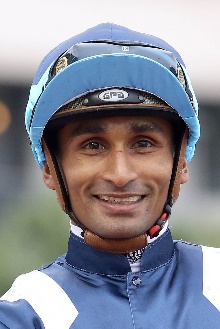 田泰安現年31歲。毛里裘斯籍騎師田泰安於2013年8月來港發展，當時他在南非騎師榜已穩居前十名。他於十四歲時進入南非騎師學院習騎，於2008年榮膺南非冠軍見習騎師，並於翌年畢業，當時累計贏得一百四十七場頭馬。他成為正式騎師後，在南非每季均勝出逾一百場頭馬。田泰安的首項一級賽勝利於2008年11月24日在其祖國毛里裘斯策騎Halo Hunter奪得。田泰安曾於2012年代表南非參加在南韓首爾舉行的國際騎師邀請賽，以及於2008年參加澳門的見習騎師邀請賽。他來港後首季即取得五十場頭馬，成績驕人，其後持續交出好表現。2017/2018年度馬季，他共贏得五十二場頭馬，當中包括三項三級賽冠軍，因而名列騎師榜第三位。在2018/2019年度馬季，他夥拍「紅衣醒神」攻下香港短途錦標，在香港打開一級賽勝利之門，該季他共取得八十四場頭馬。他在2019/2020年度馬季表現更進一步，刷新來港後個人最佳成績，共取得九十三場頭馬，位列騎師榜季軍，並首次奪得浪琴表國際騎師錦標賽冠軍。他並於2020年再度夥拍「紅衣醒神」攻下主席短途獎，第二度在港摘下一級賽桂冠。2020/2021年度馬季，田泰安收穫頗豐，憑七十九場頭馬再度登上騎師榜季軍，當中包括策騎「勇戰神駒」勝出冠軍暨遮打盃，贏得在港第三項一級賽冠軍。重要成就：南非冠軍見習騎師（2008年）、浪琴表國際騎師錦標賽冠軍（2019年）。浪琴表香港國際賽事冠軍（一項）：香港短途錦標（2018年「紅衣醒神」）。在港累積頭馬（截至11月28日為止）：四百八十九場。現年31歲。毛里裘斯籍騎師田泰安於2013年8月來港發展，當時他在南非騎師榜已穩居前十名。他於十四歲時進入南非騎師學院習騎，於2008年榮膺南非冠軍見習騎師，並於翌年畢業，當時累計贏得一百四十七場頭馬。他成為正式騎師後，在南非每季均勝出逾一百場頭馬。田泰安的首項一級賽勝利於2008年11月24日在其祖國毛里裘斯策騎Halo Hunter奪得。田泰安曾於2012年代表南非參加在南韓首爾舉行的國際騎師邀請賽，以及於2008年參加澳門的見習騎師邀請賽。他來港後首季即取得五十場頭馬，成績驕人，其後持續交出好表現。2017/2018年度馬季，他共贏得五十二場頭馬，當中包括三項三級賽冠軍，因而名列騎師榜第三位。在2018/2019年度馬季，他夥拍「紅衣醒神」攻下香港短途錦標，在香港打開一級賽勝利之門，該季他共取得八十四場頭馬。他在2019/2020年度馬季表現更進一步，刷新來港後個人最佳成績，共取得九十三場頭馬，位列騎師榜季軍，並首次奪得浪琴表國際騎師錦標賽冠軍。他並於2020年再度夥拍「紅衣醒神」攻下主席短途獎，第二度在港摘下一級賽桂冠。2020/2021年度馬季，田泰安收穫頗豐，憑七十九場頭馬再度登上騎師榜季軍，當中包括策騎「勇戰神駒」勝出冠軍暨遮打盃，贏得在港第三項一級賽冠軍。重要成就：南非冠軍見習騎師（2008年）、浪琴表國際騎師錦標賽冠軍（2019年）。浪琴表香港國際賽事冠軍（一項）：香港短途錦標（2018年「紅衣醒神」）。在港累積頭馬（截至11月28日為止）：四百八十九場。